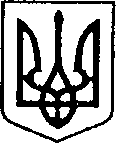 УКРАЇНАЧЕРНІГІВСЬКА ОБЛАСТЬН І Ж И Н С Ь К А    М І С Ь К А    Р А Д АВ И К О Н А В Ч И Й    К О М І Т Е ТР І Ш Е Н Н Явід __________2022р.			м. Ніжин				№ ______Про розгляд матеріалівкомісії з питань захисту прав дитиниВідповідно до статей 34, 42, 51, 52, 53, 59, 73 Закону України «Про місцеве самоврядування в Україні», Регламенту виконавчого комітету Ніжинської міської ради VIII скликання, затвердженого рішенням Ніжинської міської ради Чернігівської області від 24 грудня 2020 року № 27-4/2020, протоколу засідання комісії з питань захисту прав дитини від 07.02.2022 р. та розглянувши заяви громадян, виконавчий комітет міської ради вирішив:На підставі статей 176, 177 Сімейного кодексу України, статей 17, 18 Закону України «Про охорону дитинства», статті 12 Закону України «Про основи соціального захисту бездомних осіб і безпритульних дітей», статті 32 Цивільного кодексу України дозволити:….. та ….. прийняти в дар на ім’я малолітньої дитини …., … р.н., від …. ¼ частину квартири № …. в будинку …. по вулиці…. в місті Ніжині, що належить йому згідно зі свідоцтвом про право власності / …. р./ та підписати договір дарування.….., …., …., …… подарувати ….. будинок № …. по вулиці …. в місті Ніжині, що належить їм на підставі рішення Ніжинського міськрайонного суду Чернігівської області ( справа ….), в якому на реєстраційному обліку перебувають: неповнолітня ….., … р.н., малолітня ….., …… р.н. При цьому права та інтереси дітей не будуть порушені, оскільки місце їх реєстрації не зміниться.…… подарувати …… ½ частину квартири №…. в будинку № ….в по вулиці ….. в місті Ніжині, що належить йому на підставі договору купівлі-продажу квартири /серія та номер: …../…../, в якому на реєстраційному обліку перебуває малолітня ….., …… р.н. При цьому права та інтереси дитини не будуть порушені, оскільки місце її реєстрації не зміниться.….. подарувати …… 2/3 частини квартири № …. в будинку № …… по вулиці ….. (вул. ….) в місті Ніжині, що належить їй на підставі свідоцтва про право власності /…../ …./, свідоцтва про право на спадщину за законом /серія та номер: …/…./ в якій на реєстраційному обліку перебувають малолітні діти: ……, ….. р.н., ….., ….. р.н.. При цьому права та інтереси дітей не будуть порушені, оскільки місце їх реєстрації не зміниться.….. подарувати ... будинок № …. по вулиці …. в селі …., що належить їй на підставі свідоцтва про право власності /серія та номер ../ …/, в якому на реєстраційному обліку перебуває малолітній …, … р.н., та земельну ділянку за адресою: …, …., вулиця …, будинок … (кадастровий номер …..). При цьому права та інтереси дитини не будуть порушені, оскільки місце її реєстрації не зміниться.…. передати у власність …. по договору довічного утримання житловий будинок №…. по вулиці ….. в місті Ніжині, що належить йому на підставі свідоцтва про право на спадщину /серія та номер …./…../, в якому на реєстраційному обліку перебувають малолітні діти: …., ….. р.н., …., …. р.н.. При цьому права та інтереси дітей не будуть порушені, оскільки місце їх реєстрації не зміниться.2. На підставі статті 161 Сімейного кодексу України, керуючись принципом 6 Декларації прав дитини та відповідно до пункту 18 Постанови Кабінету Міністрів України від 02.03.2016 року № 207 «Про затвердження правил реєстрації місця проживання та Порядку передачі органами реєстрації інформації до Єдиного державного демографічного реєстру» визначити постійне місце проживання2.1. Малолітньої дитини ….., ….. року народження, з мамою, …..2.2. Малолітньої дитини ….., … року народження, з мамою, …...3. На підставі Закону України «Про забезпечення організаційно-правових умов соціального захисту дітей-сиріт та дітей, позбавлених батьківського піклування» та згідно постанови Кабінету Міністрів України від 24.09.2008 р. № 866 «Питання діяльності органів опіки та піклування, пов’язаної із захистом прав дитини» встановити малолітній …., …. р. н., статус дитини-сироти, оскільки мати дитини, …, …. р.н., померла (свідоцтво про смерть серія …., видане Ніжинським відділом державної реєстрації актів цивільного стану у Ніжинському районі Чернігівської області Північно-східного міжрегіонального управління Міністерства юстиції (м. Суми) ….р.). Відомості про батька в свідоцтві про народження дитини записані відповідно до частини першої статті 135 Сімейного кодексу України. Дитина проживає в родині опікуна …., мешканки за адресою: місто Ніжин, вулиця …, будинок № …, квартира .. (рішення виконавчого комітету Ніжинської міської ради від 18.02.2021 року № 52 «Про встановлення статусу дитини, позбавленої батьківського піклування та призначення опікуна/піклувальника над дітьми»).4. На підставі статті 148 Сімейного кодексу України дозволити ….. змінити прізвище малолітньої доньки ….., …. р.н., з «…» на «…..».5. Начальнику служби у справах дітей Наталії Рацин забезпечити оприлюднення даного рішення на офіційному сайті міської ради протягом 5 робочих днів з дня його прийняття.6. Контроль за виконанням рішення покласти на заступника міського голови з питань діяльності виконавчих органів ради Ірину Грозенко.Міський голова                                                            Олександр КОДОЛАПояснювальна запискадо проекту рішення «Про розгляд матеріалів комісії з питань захисту прав дитини»Відповідно до статей 34, 42, 51, 52, 53, 59, 73 Закону України «Про місцеве самоврядування в Україні», виконавчий комітет міської ради має право розглядати питання щодо правових засад захисту прав малолітніх (неповнолітніх) дітей.Проект рішення складається з чотирьох розділів:Розділ І. З метою захисту прав та інтересів малолітніх та неповнолітніх дітей, на підставі статей 176, 177 Сімейного кодексу України, статей 17, 18 Закону України «Про охорону дитинства», статті12 Закону України «Про основи соціального захисту бездомних осіб і безпритульних дітей», статті 32 Цивільного кодексу України виконавчий комітет, як орган опіки та піклування, дає згоду на вчинення правочинів з майном, право власності чи право на користування яким мають діти.Розділ ІІ. На підставі статті 161 Сімейного кодексу України, керуючись принципом 6 Декларації прав дитини та відповідно до пункту 18 Постанови Кабінету Міністрів України від 02.03.2016 р. № 207 «Про затвердження Правил реєстрації місця проживання та Порядку передачі органами реєстрації інформації до Єдиного державного демографічного реєстру» виконавчий комітет, як орган опіки та піклування визначає місце проживання дитини.Розділ ІІІ. На підставі Закону України «Про забезпечення організаційно-правових умов соціального захисту дітей-сиріт та дітей, позбавлених батьківського піклування» та згідно постанови Кабінету Міністрів України від 24.09.2008 р. № 866 «Питання діяльності органів опіки та піклування, пов’язаної із захистом прав дитини» виконавчий комітет, як орган опіки та піклування встановлює статус дитини-сироти, дитини, позбавленої батьківського піклування.Розділ ІV. На підставі статті 148 Сімейного кодексу України виконавчий комітет, як орган опіки та піклування дозволяє змінити прізвище дитини.Даний проект рішення містить інформацію, яка належить до конфіденційної та без згоди осіб, яких вона стосується, опублікуванню не підлягає відповідно до статті 32 Конституції України, статей 301, 302 Цивільного кодексу України, Закону України «Про доступ до публічної інформації» №2939-VIвід 13.01.2011р., «Про захист персональних даних» №2297-VIвід 01.06.2010 р. Проект рішення оприлюднений на сайті Ніжинської міської ради з 09.02.2022 р.Даний проект рішення потребує дострокового розгляду, оскільки рішення стосується соціально-правового захисту дітей.Враховуючи вищевикладене, проект рішення «Про розгляд матеріалів комісії з питань захисту прав дитини» може бути розглянутий на засіданні виконавчого комітету з позитивним вирішенням питання.Доповідати проект рішення «Про розгляд матеріалів комісії з питань захисту прав дитини» на засіданні виконавчого комітету Ніжинської міської ради буде начальник служби у справах дітей Наталія Рацин.Заступник міського головиз питань діяльностівиконавчих органів ради                                                          Ірина ГРОЗЕНКОВізують:Начальник служби у справах дітей                                       Наталія РАЦИНЗаступник міського головиз питань діяльності виконавчих органів ради                       Ірина ГРОЗЕНКОКеруючий справами                                                          Валерій САЛОГУБНачальник відділу юридично-кадровогозабезпечення                                                                             В’ячеслав ЛЕГА